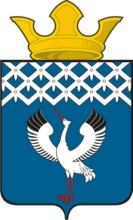 Российская ФедерацияСвердловская областьДумамуниципального образованияБайкаловского сельского поселения1-е заседание 3-го созываРЕШЕНИЕ29.01.2015 г.  № 3с. БайкаловоО внесении изменений в Правила землепользования и застройки муниципального образования Байкаловского сельского поселения Байкаловский муниципальный район Свердловской области  (в том числе в карту зонирования) в части изменения наименования зон 	В соответствии с Градостроительным и Земельным кодексами Российской Федерации, Федеральным законом от 06.10.2003 № 131-ФЗ "Об общих принципах организации местного самоуправления в Российской Федерации", Уставом Байкаловского сельского поселения и протоколом публичных слушаний от 23.01.2015г., Дума муниципального образования Байкаловского сельского поселенияРЕШИЛА:1. Внести изменения в Правила землепользования и застройки муниципального образования Байкаловского сельского поселения Байкаловский муниципальный район Свердловской области (в том числе в карту зонирования) в части изменения наименования зон земельных участков с Ж-1(зона жилых домов усадебного типа)на ОДС-6 (зона учебных комплексов) в отношении земельного участка, расположенного в с.Байкалово, ул.Мальгина,20А, ограниченного охранной зоной на юго-востоке р.Сарабайка, на северо-западе ул.Мальгина и земельных участков, расположенных по ул.Мальгина, №22,24,26.        2. Направить настоящее решение в Байкаловский отдел филиала ФГБУ «ФКП Росреестра» по Свердловской области.       3.Настоящее решение опубликовать в «Муниципальном вестнике» - приложении к газете «Районные будни» и обнародовать путем размещения его полного текста на официальном сайте Байкаловского сельского поселения: www.bsposelenie.ru.Глава муниципального образованияБайкаловского сельского поселения    _________________ Л.Ю. Пелевина 29  января 2015 г.Председатель Думымуниципального образования Байкаловского сельского поселения     _________________ С.В. Кузеванова	29  января 2015г.